32.31.10.¦321.41.1.	Dakafwerkingen, gegolfde pannen, gebakken aarde NBN EN 1304 / natuurlijke kleuren  (47) Ng2DNH-V - Oude verbeterde holle dakpannen met diepe golving.20.	MEETCODEPer m2, (van de werkelijk te dekken oppervlakte zonder rekening te houden met de voorgeschreven overlapping).	De te dekken oppervlakte dient te worden gemeten in het vlak aan de onderzijde van de dakbedekking. Voor zover dakbeschot of andere gesloten ondergrond aanwezig is, dient de bovenzijde hiervan als de onderzijde van de dakbedekking te worden beschouwd.#Per m,	Beëindigingen, ontmoetingen, en aansluitingen zoals: nokken, hoeken, killen, knikken, aansluitingen op andere dakbedekkingselementen, randen,.#Per stuk (bestanddelen van eenzelfde aard).	Ladderhaken, …..30.	MATERIALEN.32.	Kenmerken van de dakpannen:.32.10.	Beschrijving:CE-gecertificeerde keramische dakpan, conform NBN EN 1304:2005, met enkele kop- en zijsluiting, met diep gegolfd profiel, in recht verband verwerkt. Minimale dakhelling 20°..32.20.	Basiskenmerken:#.32.21.	[BMI Monier]-	Fabrikant:	BMI Belgium bv/srl-	Handelsmerk:	BMI Monier DNH-V#.32.22.	[neutraal]-	Pansoort:	gegolfde pan-	Basismateriaal:	gebakken aarde bekomen door het vormen, drogen en bakken van een kleiig deeg-	Scherf en afwerking:	#Naturel Natuurrood op rode scherf		#Geëngobeerd Koperrood op rode scherf		#Geëngobeerd Rood rustiek op rode scherf		# Geëngobeerd Grafietgrijs op donkere scherf		# Edel geëngobeerd Double black op donkere scherf		# Glanzend verglaasd Gitzwart op donkere scherf		# Mat verglaasd Matzwart op donkere scherf-	Vorm:	normale pan met diep gegolfd profiel
met enkele kop- en zijsluiting
in recht verband verwerkt-	Afmetingen normale pan (l x b):	420 x 267 mm
   ..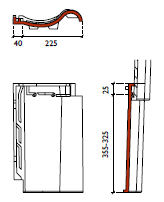 -	Gemiddelde werkende breedte:	225 mm-	Gewicht:	3,2 kg-	Gemiddeld aantal per m²:	12,5 – 13,7-	Gemiddeld gewicht per m²:	ca. 41,3 kg-	Dakhelling:	…°
[minimaal 25°, van 15° tot 25° advies vragen bij de afdeling Dakservice]-	Latafstand:	▪ minimale latafstand 325 mm
▪ maximale latafstand bij dakhelling tussen de 15° en 25° is 352 mm
▪ maximale latafstand 355 mm-	Modelgebonden daksysteemcomponenten
▪ Euro-panhaak DNH-V, rekenwaarde 99 N-	Productgarantie:	30 jaar op dakpannen en gebonden hulpstukken: vorstbestendigheid, breuk en waterdichtheid.40.	UITVOERINGDe keramische dakpannen en hulpstukken worden geplaatst overeenkomstig• NBN B 42-001 en NBN B 42-02,• TV 175 van het WTCB,• de richtlijnen van de fabrikant.BMI BELGIUM - posten voor de meetstaatDNH-V  - Oude verbeterde holle dakpannen met diepe golvingP1	Holle keramische dakpannen	FH	[m²]#P2	Beëindigingen, ontmoetingen, en aansluitingen	FH	[m]#P3	Ladderhaken	FH	[stuk]#P4	Hulpstukken, gevelpan rechts	PM[1]#P5	Hulpstukken, gevelpan links	PM[1]#P6	Hulpstukken, 2/3 pan (werkende breedte ± 150 mm)	PM[1]#P7	Hulpstukken, dubbele welpan (werkende breedte ± 305 mm)	PM[1]#P8	Hulpstukken, ventilatiepan (8 cm2)	PM[1]#P9	Hulpstukken,  doorvoerpan + ventilatiekoker 25° - 45°	PM[1]#P10	Hulpstukken, onderpan	PM[1]#P11	Hulpstukken, 2/3 onderpan	PM[1]#P12	Hulpstukken, gevelonderpan links / rechts	PM[1]#P13	Hulpstukken, chaperonpan 90°	PM[1]#P14	Hulpstukken, 2/3 chaperonpan	PM[1]#P15	Hulpstukken, gevelchaperonpan 90° links / rechts	PM[1]#P16	Hulpstukken, knikpan 140°	PM[1]#P17	Hulpstukken, 2/3 knikpan 140°	PM[1]#P18	Hulpstukken, knikgevelpan 140°links / rechts	PM[1]#P19	Hulpstukken, halfronde vorst	PM[1]#P20	Hulpstukken, topgevelvorst rechts	PM[1]#P21	Hulpstukken, halfronde beginnoordboom	PM[1]#P22	Hulpstukken, schubvorst	PM[1]#P23	Hulpstukken, schubvorst beginnoordboom	PM[1]#P24	Hulpstukken, universeel broekstuk	PM[1]#P25	Hulpstukken, piron spits	PM[1]#P26	Hulpstukken, stadsuitlooppan 	PM[1]#P27	Hulpstukken, gierzwaluwpan 	PM[1]#P28	Hulpstukken, huismuspan 	PM[1]#P29	Hulpstukken,… [afwijkende hulpstukken op aanvraag]	PM[1]BMI BELGIUM BVWijngaardveld 25BE-9300 AalstTel.: 053 72 96 72www.bmigroup.com/beinfo.be.monier@bmigroup.com